RESUMECurrently Working/ Recently WorkingTECHNICAL / SOFTWARE / COMPUTER SKILLPERSONAL DETAILSDECLERATIONI hereby declared that all the above mentioned information are true and correct to best of my knowledge and belief.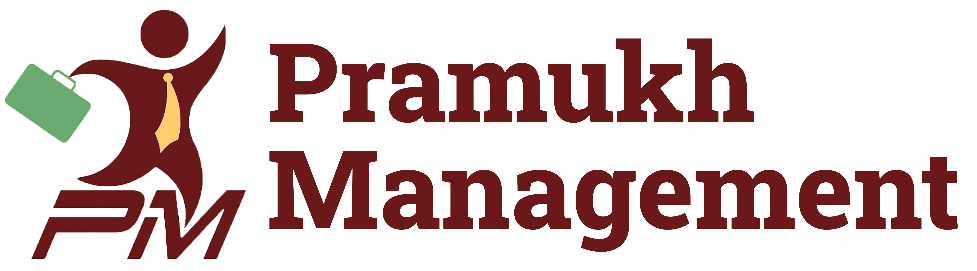 NAME                            :-CURRENT ADDRESS :-PLEASE ENTER HERE CURRENT ADDRESS :-COMPULSORY AHMEDABAD CURRENT ADDRESS :-FULL ADDRESS CURRENT ADDRESS :-(ANY FRIENDS,RELATIVES)Mobile No.                      :-AlterNet No.                   :-Home No.                       :-9898989898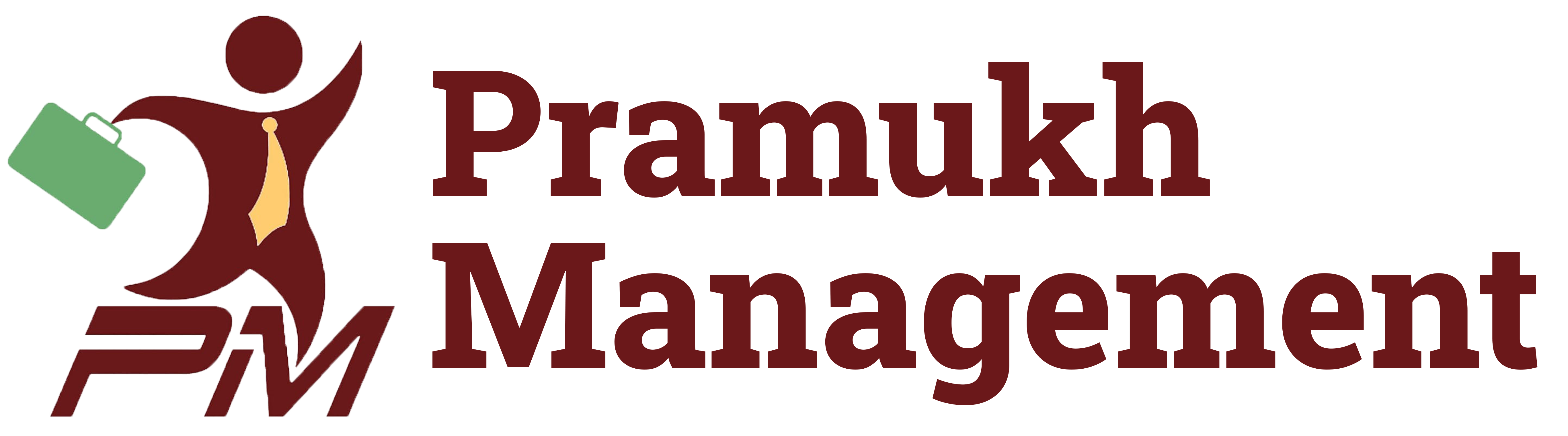 Mobile No.                      :-AlterNet No.                   :-Home No.                       :-9898989898Mobile No.                      :-AlterNet No.                   :-Home No.                       :-9898989898E-MAIL ADDRESS      :-CAREER OBJECTIVEWORK EXPERIENCECompany Name Company ProfileDesignationDurationSalary Per MonthJob ProfileEDUCATIONAL QUALIFICATIONQUALIFICATIONPASSING YEARBOARD / UNIVERSITYRESULTACADEMIC PROJECTNAME FATHER NAMEDATE OF BIRTHLANGUAGES KNOWNMARITAL STATUSHOBBIESPERMENANT ADDRESSPLEASE ENTER HERE PERMENANT VILLAGE/CITY FULL ADDRESS